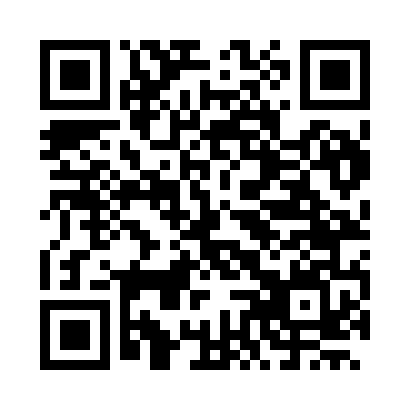 Prayer times for Longuesse, FranceWed 1 May 2024 - Fri 31 May 2024High Latitude Method: Angle Based RulePrayer Calculation Method: Islamic Organisations Union of FranceAsar Calculation Method: ShafiPrayer times provided by https://www.salahtimes.comDateDayFajrSunriseDhuhrAsrMaghribIsha1Wed5:096:311:495:509:0910:302Thu5:076:291:495:509:1010:323Fri5:056:271:495:519:1210:344Sat5:036:261:495:529:1310:365Sun5:016:241:495:529:1510:386Mon4:596:221:495:539:1610:407Tue4:576:211:495:539:1810:428Wed4:546:191:495:549:1910:449Thu4:526:181:495:549:2010:4610Fri4:506:161:495:559:2210:4811Sat4:486:151:495:559:2310:5012Sun4:466:131:495:569:2510:5213Mon4:446:121:495:569:2610:5414Tue4:426:111:495:579:2710:5615Wed4:406:091:495:579:2910:5816Thu4:396:081:495:589:3011:0017Fri4:376:071:495:589:3111:0218Sat4:356:051:495:599:3311:0419Sun4:336:041:495:599:3411:0620Mon4:316:031:496:009:3511:0721Tue4:306:021:496:009:3611:0922Wed4:286:011:496:019:3811:1123Thu4:266:001:496:019:3911:1324Fri4:255:591:496:029:4011:1525Sat4:235:581:496:029:4111:1626Sun4:215:571:496:039:4211:1827Mon4:205:561:506:039:4411:2028Tue4:195:551:506:049:4511:2229Wed4:175:541:506:049:4611:2330Thu4:165:541:506:059:4711:2431Fri4:165:531:506:059:4811:25